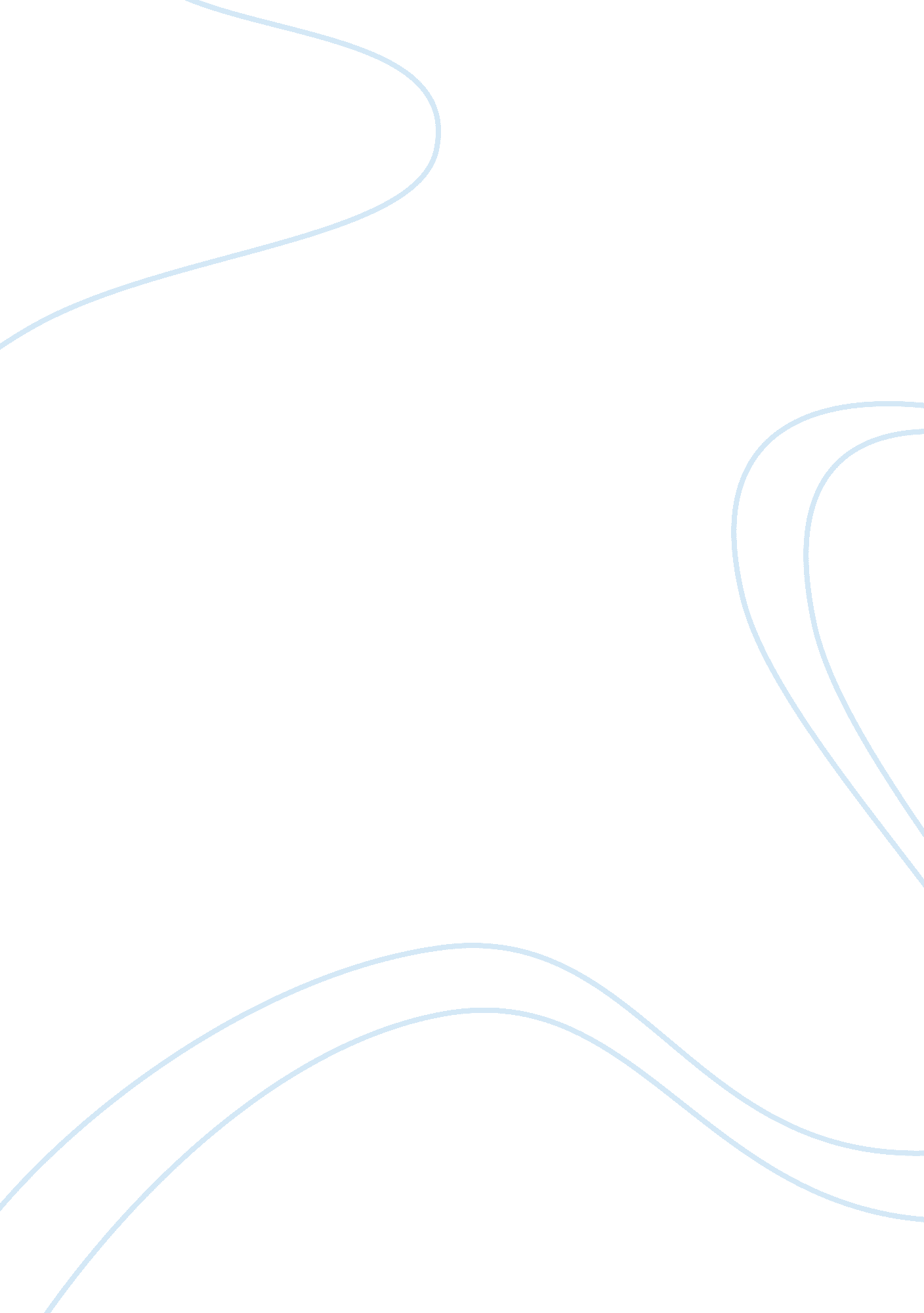 Review of russia’s wasteful attitude towards oil reservesBusiness, Industries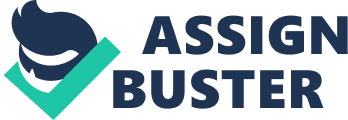 Russia has a high potency for energy copiousness do to its resource rich land. Russia is one of the most uneconomical manufacturers of energy due to misdirection of resources. This is partly because of the fact that Russia is so big that its public assumes that there will ever be more oil to detect, so Russia is non efficient with what it has. This feature of Russia comes from the political orientation of monetary value relationships formed during Russia’s communist yesteryear. The Communist era’s leaders set their precedences on supplying the Soviet with military-industrial complex with inexpensive energy and natural stuffs, ( Goldman ) . This was done to maintain monetary values low to increase economic growing. The job is that these patterns are still portion of the substructure of Russia today. Russia’s ruin was that it had about excessively many resources that attracted corruptness. Right after the Bolshevik Revolution Lenin determined that Russia’s economic growing would be dependent on its ain energy potency. Lenin’s attempts went to make the State Electricity Development plan. This plan finally included oil and gas. Separate ministries within the plan led to direct the production and pricing of Russia’s energy and energy resources. This made the Soviet successful with energy, even to the point of catching the US by agencies of bring forthing crude oil in the 1970’s. This was one of the ruins to subsequently Russia. When Russia was bring forthing that much crude oil it made it harder for future production. One of the instances is that they used excessively much H2O injection which caused an addition in oil extraction, but created long term harm to Wellss that finally limited productiveness. This short term believing made Russia utilize up its huge resources, and will subsequently do jobs for the Russian economic system. Russia has ever been defined by its landscape every bit much as by its political orientation and its people. You can non command what is under your undersoil, but Russia is lucky plenty to hold tonss of oil. This will impact many of the picks its leaders have made. Oil makes up approximately 20 per centum of Russia 's economic system, 55 per centum of its export net incomes, and 40 per centum of its entire revenue enhancement grosss, ( Naim, Moises ) . In 2004 Russia had a 3rd of the world’s gas militias and was the 2nd largest oil exporter next to Saudi Arabia. Europe is dependent on this since they get a tierce of their oil from Russia. Russia’s high dependance on oil has led it to hold many of the features of a Petro-state. Think of an oil rich state, many are in the in-between E with some being in South America or Africa. Take Venezuela or a two-channel typical Middle Eastern state for an illustration. These states typically have weak establishments, a neglecting public service, and the wealth is in a high concentration with the general public being in poorness. Russia has many of these features but non as extreme. The general populace of Russia is angered by the hapless per centum of the nation’smoneyfrom oil and widespread poorness. The job with a state being a Petro-state is that while it makes good gross, the money is in the custodies of those involved and people outside of the oil concern do non profit much at all. The ground for the bead of Russia’s laterality of oil in 2004 is from the new oil engineering that other states have developed. In the 1990’s Russia made inventions in geographic expedition and boring that brought oil Fieldss into production that had non been bring forthing before. The Middle East is non about as stable which has led many companies to turn to Russia for concern. When a state with weak cheques and balances is flooded with gross from crude oil, a petro province is created. If the state is strongly democratic with a good populace sector so oil money will non interrupt the economic system such as the US. Petroleum money mixed with hapless public establishments created poorness and corruptness. States with high dependance on oil exports end up with a jobless, volatile economic growing. Crude oil creates money in exports but does non make many occupations which is the ground for the hapless distribution of wealth. There has non been a recorded Petro-state that has turned oil into prosperity for the bulk of its public. While Russia is so dependent on oil, merely two million of its 67 million workers are employed in the oil and gas industry. This big independency on oil causes Russia’s economic system to fluctuate with the monetary value of oil, normally known as roar flop rhythm. When making good the economic system will din, but it ever finally busts. Russia gets over half of its revenue enhancement grosss from the top 10 largest companies. This is two-channel typical of a Petro-state, which usually has a narrow revenue enhancement base. This causes corrupt authorities thanks to the concentration of revenue enhancement money in a few big companies. Since the companies make up a big per centum of the revenue enhancement gross, they have a larger pull in who gets elected. Guess who they want to acquire elected? They want whoever will profit the company more. This farther causes a larger difference in the spread of wealth because of big companies keeping on to the money and commanding the economic system. The job with nationalising the oil industry is that it causes province owned companies to pervert and command politicization and they can sabotage weak public establishments. Privatizing can besides be a job without a strong ordinances on its revenue enhancements. If this is non done a monopoly could interrupt out which would do greater jobs. Russia is fortunate that it has non yet go a complete Petro-state as of yet. It has a diverse economic system, although mostly dependent on oil, but it could be of usage to follow a strong democracy to assist with its political failing. Russia’s economic system is non known for being stable and strong. If this was non bad plenty, the bead in the monetary value of oil is endangering Russia into a recession. The monetary value of rough oil reached its lowest point in four twelvemonth in October of 2014 ( Arutunyan 1 ) . There is a opportunity that Russia, who gets half of its gross Petroleum based exports, would lose one million millions due to the dropping rough oil monetary value, ( Arutunyan 1 ) . Russia’s economic system is so depended on oil that a mere five dollar loss per barrel of rough oil would be Russia six billion dollars per twelvemonth in lost gross. The heavy monetary value of oil has caused Russia’s exchange rate to other currencies to drop by 20 per centum in the past twelvemonth. A good part of Russia’s economic problems have been caused by Western countenances over Russia’s engagement with Ukraine, and ended up in countenances stoping Western funding assisting Russian companies, ( Arutunyan 1 ) . This might look like merely Russia is in problem, but due Russia’s economic dealingss with other states, the neglecting economic system could hold planetary effects. If Russia’s recognition goes down it could impact states in Europe and Asia that on a regular basis trade and rely on its economic stableness. This would be kindred to if China were to get down bear downing 50 per centum more for the goods it trades to America, so America would be in economic problem due to the fact that the US relies to a great extent upon China for its commerce. In the state of affairs of Russia, it is the world’s 8th largest economic system, so many other states depend upon it. If rough oil monetary values would drop to the point that oil dependant Russia goes into a recession, so a better portion of two continents would besides travel into recession. Russia usually exports in dollars and spends money in its ain currency, rubles. This means that the take downing value of ruble’s causes more rubles for every dollar received in oil gross, ( Arutunyan 1 ) . `` This twelvemonth, ( 2014 ) , we have made more than 1. 5 trillion rubles ( $ 36. 5 billion ) on the ruble 's devaluation, '' ( Orlova ) . This consequence is non all good though, if the monetary value of oil does non lift the buffer will run out. `` If oil monetary value continues to fall at the same rate, the negative consequence for the GDP will increase, If oil falls to $ 75 per barrel, we could lose up to 3 % of economic growing. That would slightly intensify the recession that 's about to acquire underway. '' Alexander Golovtsov main analyst at Moscow’s UralSib Asset Management. Soviet union does hold clip to retrieve nevertheless, because of its big Reserve and National Welfare Fund. This will purchase clip for about another two old ages for the oil monetary values to come back up. There would be effects for utilizing modesty financess, one of them being holding to cut military disbursement. 